Estética e Teoria da Arte E-Fólio ANa Antiguidade, é reconhecido como Período Helenístico o que medeia a morte de Alexandre III e a tomada e ocupação das ilhas por Roma, ou seja, entre 323 a.C. e 197 a.C., momento a partir do qual entrou em profunda decadência. Neste período se desenvolvem várias escolas filosóficas, entre as quais o estoicismo, fundado por Zenão de Cítio (334-262 d.C.) cerca de 300 a.C. e se prolonga por cinco séculos, tendo por último dos seus pensadores o Imperador Marco Aurélio (121-180 d.C.).Os estóicos foram os primeiros a evidenciar a concepção estética de moralidade, ou seja, para eles, a “moralidade consiste não em atingir um fim natural, mas em fazer o que é preciso para o atingir”, sendo que, os actos praticados de permeio, em termos morais, deveriam ser bons, virtuosos e, sendo-os, tornar-se-iam belos, resultando o fim natural a atingir igualmente belo e bom. Aristóteles, pelo contrário, “fazia da virtude um meio de atingir o fim natural”.Esta ideia de decoro, de harmonia, de acordo com a natureza,decorre no homem, que se rege, ou deverá reger, pela razão e subtrair-se das emoções, subjectivas, sujeitas ao livre arbítrio de cada um, tal como a paixão, o amor e o prazer, que ofuscam e se desprendem da razão, tal como afectam a parelha de cavalos e o auriga, na Palinódia de Estesícoro, sendo um dócil, “constrangido como sempre pelo pudor”, o outro rebelde, impetuoso, a “caminho do predilecto e a fazer-lhe menção da delicia dos prazeres” e a “reminiscência do auriga se vê reconduzida à essência da Beleza na companhia da Temperança”.Segundo os estóicos, é na alma que reside a razão, em sintonia com a natureza, sendo esta “razão pela ciência que, precisamente é reflexo dela”. De igual forma a natureza é arte e, simultaneamente, artista, e é bela, sendo a obra de arte mais perfeita o universo..Tal como em Platão, os estóicos têm o sentido de conveniência, de utilitarismo, nas acções tomadas que, sendo estas correctas, como já vimos, são boas e virtuosas e, como tal, belas. Também as artes são assim vistas e obtiveram como tal um sentido estético, pelo valor moral das acções. Necessitam no entanto, mesmo na aptidão do artista, ou melhor, do artificie, da habilidade, destreza e conhecimento deste e de utensílios que darão forma à obra. Utensílios esse previamente submetidos e criados pela razão, antes de possuírem forma, para que tomem o fim a que se destinam, tornando-se num dos meios para atingir o fim. Contudo, as artes não são vistas de igual modo e são separadas em classes, de acordo com a sua utilidade.Assim, nos estóicos encontramos toda uma análise e procura de definições e conceitos sobre a vida, que rodeiam e abarcam a moral, o bem e a virtude associadas, consequentemente, à beleza sob perspectivas de utilidade e de conveniência.BibliografiaBEYER, Raymond. História da Estética. Lisboa: Estampa, 1979.DAVID SOLAR (dir.); JAVIE VILLALBA (dir.). HISTÓRIA DA HUMANIDADE: GÉCIA. Lisboa: Círculo de Leitores, 2005.GONÇALVES, Carla [Documento electrónico]. Estética e Teoria da Arte.. Lisboa: Universide Aberta, 2010.Infopédia [em linha]. Estoicismo. Porto Editora. 2003-2012. [disponível em] www.infopedia.pt/$estoicismo (acedido em 2012-11-21).MORANA, Cyril, e Éric OUDIN. Découvrir la philosophie antique. Paris: Eyrolles, 2009.Platão. Fedro. Lisboa: Edições 70, 2009.RIBEIRO JR., W.A. [em linha]. O Estoicismo. [disponível em] http://www.greciantiga.org/arquivo.asp?num=0495 (acedido em 2012-11-20).SANABRIA, [em linha]. Epicurismo, Estoicismo e Cinismo. [disponível em:] http://sanfilosofia.wordpress.com/2011/09/23/epicurismo-estoicismo-e-cinismo/ (acedido em 2012-11-21).António José Estêvão CabritaAluno nº 1002404 (LCID)O e-Folio A não foi entregue dentro do prazo. Consequentemente não foi avaliado.Item Notas Área Nota Percentagem A suas opiniões E-fólio A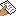 Avaliação electrónica0,000,00 %E-fólio BAvaliação electrónica--E-fólios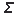 Avaliação electrónica0,000,00 %P-fólioAvaliação Contínua--Pontos acumuladosAvaliação Contínua0,000,00 %Actividade Formativa 2Estética e Teoria da Arte 2012 02Actividade Formativa 1Estética e Teoria da Arte 2012 02--Nota final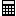 Estética e Teoria da Arte 2012 02--